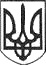 РЕШЕТИЛІВСЬКА МІСЬКА РАДАПОЛТАВСЬКОЇ ОБЛАСТІВИКОНАВЧИЙ КОМІТЕТ РІШЕННЯ30 вересня 2019 року                                                                                         № 154Про виплату грошовоїдопомоги 	Відповідно  до ст. 34 Закону  України  ,,Про  місцеве   самоврядування  в Україні”, рішення  Решетилівської міської ради сьомого скликання  від 09.11.2018 року  ,,Про  затвердження  Комплексної програми  соціального  захисту      населення  Решетилівської міської  ради    на  2019-2023 роки” (11 позачергова сесія)  (зі змінами),  протоколу  засідання  комісії щодо визначення суми     виплати   грошової  допомоги  на  лікування   жителям  громади,   які   опинилися  у  складних життєвих  обставинах  від  13 вересня  2019 року № 12,   розглянувши  заяву  та  подані  документи Друб Л.С. та необхідність її у постійному лікуванні, виконавчий комітет Решетилівської міської радиВИРІШИВ:     	Відділу бухгалтерського обліку, звітності та адміністративно-господарського забезпечення   виплатити, як виняток,  грошову  допомогу в розмірі 10000 (десять тисяч) грн. Друб Людмилі Станіславівні,   яка  зареєстрована   за  адресою: вул. *****, **  м. Решетилівка  Полтавської  області  на лікування.Заступник міського голови                                              Ю.С. ШинкарчукМомот Д.С., 2 19 67